Les erreursRemplis ce tableau sachant qu’il n’y a pas de réponse justes ou fausses. Écris ce qui te vient directement en tête.1) Est-ce grave de faire des erreurs ?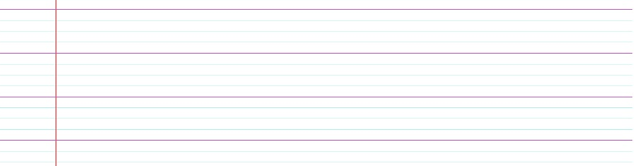 2) Pourquoi faisons-nous des erreurs ?3) Pourquoi corrigeons-nous ?4) Si nous reproduisons la même erreur, à quoi cela est-il dû ?